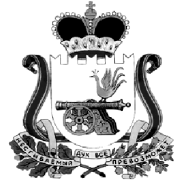 АДМИНИСТРАЦИЯВОЛОКОВСКОГО  СЕЛЬСКОГО   ПОСЕЛЕНИЯСМОЛЕНСКОГО РАЙОНА  СМОЛЕНСКОЙ ОБЛАСТИРАСПОРЯЖЕНИЕ« 19» марта   2021г.                                                                               № 7О мерах по обеспечению пожарной безопасностина территории Волоковского сельского поселенияСмоленского района Смоленской области в весенне –летний период 2021год     В  целях предупреждения пожаров  на территории Волоковского сельского поселения Смоленского района Смоленской области, уменьшения их последствий и своевременной организации   тушения пожаров: 1. В срок до 25 марта 2021г. разработать план противопожарных мероприятий по подготовке населенных пунктов и организаций к работе в условиях весенне –летнего периода 2021года, в которых предусмотреть:- провести сходы граждан, на  которых провести инструктаж с  населением, работниками  организаций о мерах пожарной безопасности, предупреждению пала  сухой травы, действиям в случае возникновения пожара (согласно приложения);- произвести очистку подведомственных территорий от сгораемого мусора, отходов,    иных пожароопасных веществ и материалов;- провести проверку и приведение в исправное состояние источников противопожарного водоснабжения, водозаборных устройств, указателей и подъездных путей к водным источникам;- оснащение подведомственных объектов первичными средствами     пожаротушения;-  создание запасов воды для целей         пожаротушения (наполнение пожарных резервуаров и водоемов, устройство прудов, запруд, копаней приемных (береговых) колодцев возле естественных водных источников;-  временное отключение от источников электроснабжения зданий и   сооружений не эксплуатируемых в летний период;- произвести проверку (ремонт) молниезащиты зданий и сооружений;-  выполнение иных мероприятии, исключающих возможность            возникновения пожаров, переброса огня при лесных и торфяных пожарах, после сухой травы на здания и сооружения (устройство защитных противопожарных полос, удаление в летний период сухой растительности),а также создающих условия для своевременного обнаружения пожаров и их тушения.1.2   Назначить ответственных лиц за реализацию разработанных планов противопожарных мероприятий по подготовке населенных пунктов и организации к работе в условиях весенне- летнего периода 2021года.1.3 Для обеспечения свободного проезда и установки пожарно- спасательной  техники в случае возникновения пожаров и чрезвычайных ситуаций;- до 30 марта 2021года провести комиссионные проверки состояния внутридомовых проездов с учетом возможности подъезда пожарно-спасательной  техники  к многоквартирным жилым домам, иным зданиям и сооружениям в случае возникновения пожара и чрезвычайной ситуации;-определить площадки для установки пожарной и специальной техники возле многоквартирных жилых домов в случае возникновения пожара;-рассмотреть  вопрос об установке, запрещающих стоянку автотранспорта на площадках, предусмотренных для установки пожарно-спасательной техники;- произвести вырубку зеленых насаждений, произростающих  в непосредственной близости к многоквартирным жилым домам, мешающих беспрепятственному подъезду пожарно-спасательной техники к ним;-рассмотреть возможность перевода тупиковых проездов вдоль жилых зданий в круговые независимо от этажности здании;1.4 Для обеспечения забора воды из искусственных и естественных водоемов предусмотреть устройство подъездных дорог, создать условия для забора воды из источников наружного водоснабжения  в любое время года;1.5  Организовать на подведомственной территории проведение с 01.04.—01.05.2020г. месячник пожарной безопасности, в ходе которого выполнить:- провести ревизию технического состояния и при необходимости ремонт электрооборудования;- проводить инструктажи населения, работников организаций о мерах пожарной безопасности, предупреждению выжига сухой растительности, действиям в случае возникновения пожара;- осуществлять контроль за соблюдением требований пожарной безопасности, вывозом и уничтожением сгораемого мусора, очистки территории от сухой травы, обеспечением запрета доступа в подвальные и чердачные помещения посторонних лиц;1.6  Организовать дежурство  добровольных пожарных формирований в пожароопасный период;1.7  Установить особый противопожарный режим на соответствующей территории в случае повышения пожарной опасности в период устойчивой сухой, жаркой ветреной погоды.3. Контроль за исполнением настоящего распоряжения оставляю за собой.Глава МО Волоковского сельского поселенияСмоленского района Смоленской  области :                             Р.А.Козлова